Jetzt bin ich gefragt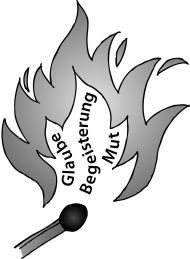 Meine Entscheidung zählt,sie hat Gewicht.Auf dem Weg zum Erwachsenwerden gebe ich selbst dem Glauben mein Gesicht.Gott hört mir zu, er nimmt mich ernst, er nimmt mich an.Ich muss nicht perfekt sein, darf zweifeln und fragen.Gott hilf mir, dass ich dir vertraue, dass ich mich in deine Liebe fallen lassen kann.Du hast versprochen, dass du deinen Geist schenkst, die Kraft, die mich trägt, die Kraft, die mich antreibt.Schenke mir diesen Geist, damit mir immer bewusster wird, dass ich jetzt gefragt bin, dass es meine Entscheidung ist.Jetzt bin ich gefragt. Amen.Jetzt bin ich gefragt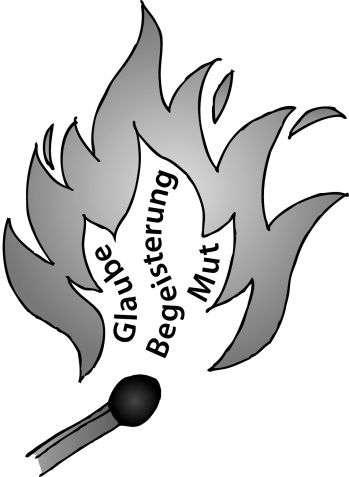 Meine Entscheidung zählt,sie hat Gewicht.Auf dem Weg zum Erwachsenwerden gebe ich selbst dem Glauben mein Gesicht.Gott hört mir zu, er nimmt mich ernst, er nimmt mich an.Ich muss nicht perfekt sein, darf zweifeln und fragen.Gott hilf mir, dass ich dir vertraue, dass ich mich in deine Liebe fallen lassen kann.Du hast versprochen, dass du deinen Geist schenkst, die Kraft, die mich trägt, die Kraft, die mich antreibt.Schenke mir diesen Geist, damit mir immer bewusster wird, dass ich jetzt gefragt bin, dass es meine Entscheidung ist.Jetzt bin ich gefragt. Amen.